Publicado en Alicante el 05/05/2021 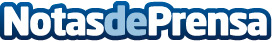 Menú escénico de un libro de críticas a la carta y otro sobre el confinamiento con irónicos apuntes El primer volumen empuja, con su "pasen y lean, señoras y señores", a entrar en sus páginas y ver un amplio repertorio de críticas publicadas en el Diario INFORMACIÓN de Alicante durante dos décadas. El segundo es un libro sin mascarilla, con humor gráfico, fotos, textos o píldoras higiénicas por prescripción humorísticaDatos de contacto:Asunción Giménez637234345Nota de prensa publicada en: https://www.notasdeprensa.es/menu-escenico-de-un-libro-de-criticas-a-la Categorias: Artes Escénicas Literatura Comunicación Entretenimiento http://www.notasdeprensa.es